Ethics and Robotics Teams – a Lesson! Goal:  to develop a relevant code of ethics that students own and embrace as their own. -to develop a method of keeping the code alive on the team-to develop a method of passing this code to future teams, making it an important tradition of the teamTJ2 Member CodeGeneral Guidelines for Team memberContribute to welcoming atmosphere and feel of the teamDo not misuse team or school equipment/facilitiesValue honesty and integrityAbsolutely never bully, exclude, or discriminate against teammates, members of FIRST Robotics or anyoneHave knowledge of all rules and regulations both in your school and at FIRST events and report any violations of themFulfill all obligations and responsibilities to the best of your abilityAccept responsibility for your actionsUnderstand and follow the general ethics rules of FIRST Code of Conduct  FIRST RoboticsFYIThe FIRST mission is to inspire a generation of science and technology leaders who are both gracious and professional. This FIRST Code of Conduct lists some of the basic behaviors  mentors, coaches, volunteers, team members, affiliate partners, contractors, staff, and other participants should adhere to while participating in FIRST activities.Exhibit Gracious Professionalism® at all times. Gracious Professionalism is a way of doing things that encourages high-quality work, emphasizes the value of others, and respects individuals and the community. With Gracious Professionalism, fierce competition and mutual gain are not separate notions.Ensure the safety of all participants in FIRST activities.Not engage in any form of bullying, harassment, use of profane or insulting language, or any actual or threatened violence.Adhere to all FIRST Youth Protection Program (YPP) policies.Report any unsafe behavior to event or local FIRST leadership.Persons who do not comply with this Code of Conduct may be barred from participating in FIRST activities.General ethics for LeadersGeneral Ethics for LeadersEncourage the team and help members in understanding their own roles and ethicsHelp create opportunities for others to learn and experience all aspects of FIRST and STEAM as a wholeAssist struggling or isolated members as well as develop trust with everyoneRole model acceptable behavior by following all ethical rules and promoting an environment of toleration and acceptanceCommunicate and interact with all members and aspects of the teamEthics for CompetitionsAlways act with Gracious ProfessionalismHelp others whenever you get the chanceTreat other teams with respect and kindnessLift others up rather than tear them downAlways keep your coolDo your bestBehave responsibly  Ethics for interacting with communityAlways be truthful and thorough when making statements to the communityShow the values of FIRST during interactions and follow all other ethical guidelinesAct to help the public in education or the spreading of FIRST values. Always be willing to assist Honor to the best of your abilities all commitments and agreements between the team and an outside sourceSet a good example for FIRST and your FIRST teamEthics for Robot CreationNever build something inherently dangerous or leave something in such a state that it would easily become a dangerAssign credit where credit is due. Never allow the hard work of another to be stolen or copyright infringed. Ensure the workplace is completely safe and secureTreat every team with respect Offer help to othersMethod to bring code to team consciousness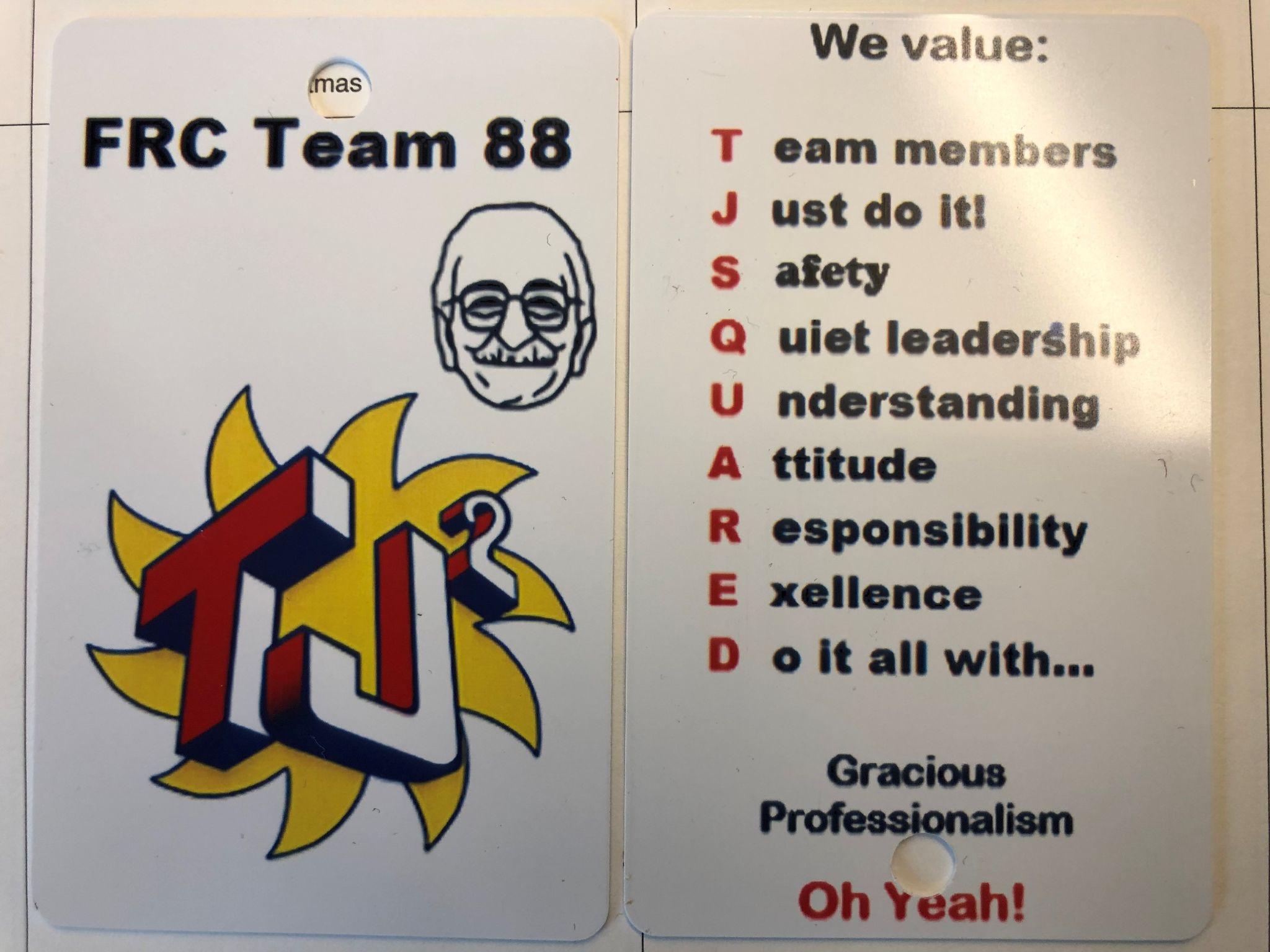 Two sided badge with TJ2 Lanyard to be worn whenever acting as part of the TJ2 Robotics Team.  Method for Future Teams	First meeting after election of captains – review code.  		Team votes to adopt code                    Full rewrite every four yearsI agree to conduct myself in a manner that reflects this code of ethics as long as I am a member ofThe BRRHS TJ2 Robotics Team FRC #88.  Member Signature ____________________________             Date  ___________________________Member Name Printed _________________________